wentylator ścienny EMA 16Opakowanie jednostkowe: 1 sztukaAsortyment: 
Numer artykułu: 080274Producent: MAICO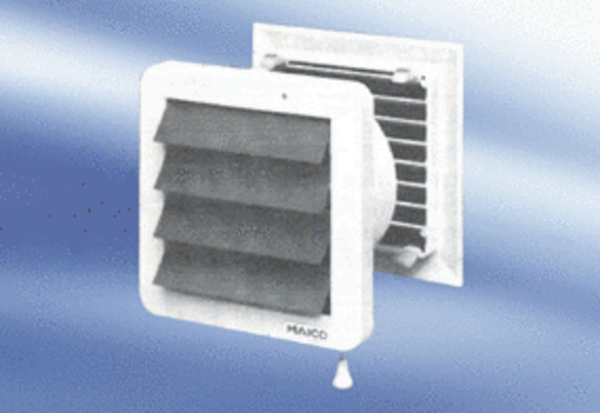 